The Friends of Joseph M Demko is happy to present…Our Farm to School fundraiser! There are 2 bundles to choose from. Order deadline is September 25th. Pickup will be at the school on October 5th.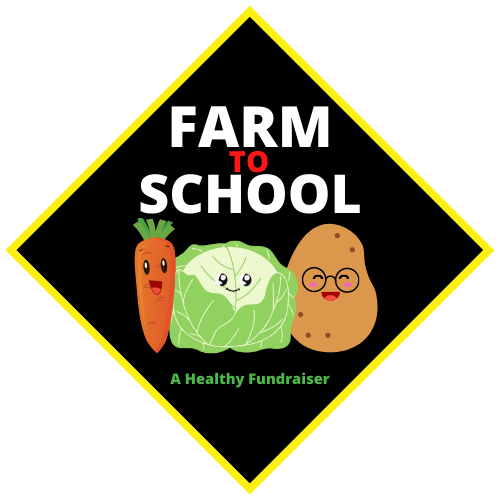  VEGETABLE BUNDLE A - $15.00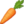 2lbs carrots5lbs red potatoes2lbs yellow cooking onions VEGETABLE BUNDLE B - $25.003lbs carrots10lbs red potatoes3lbs yellow cooking onions1lb parsnips1 head green cabbageSelect Joseph M Demko as your school when you order.Order here: https://peakfarmtoschool.com/shop/buybundleThank you for your continued support!